Voici l’annonce paru le 15 Octobre 2016 sur http://www.laprovence.com/Edition-alpes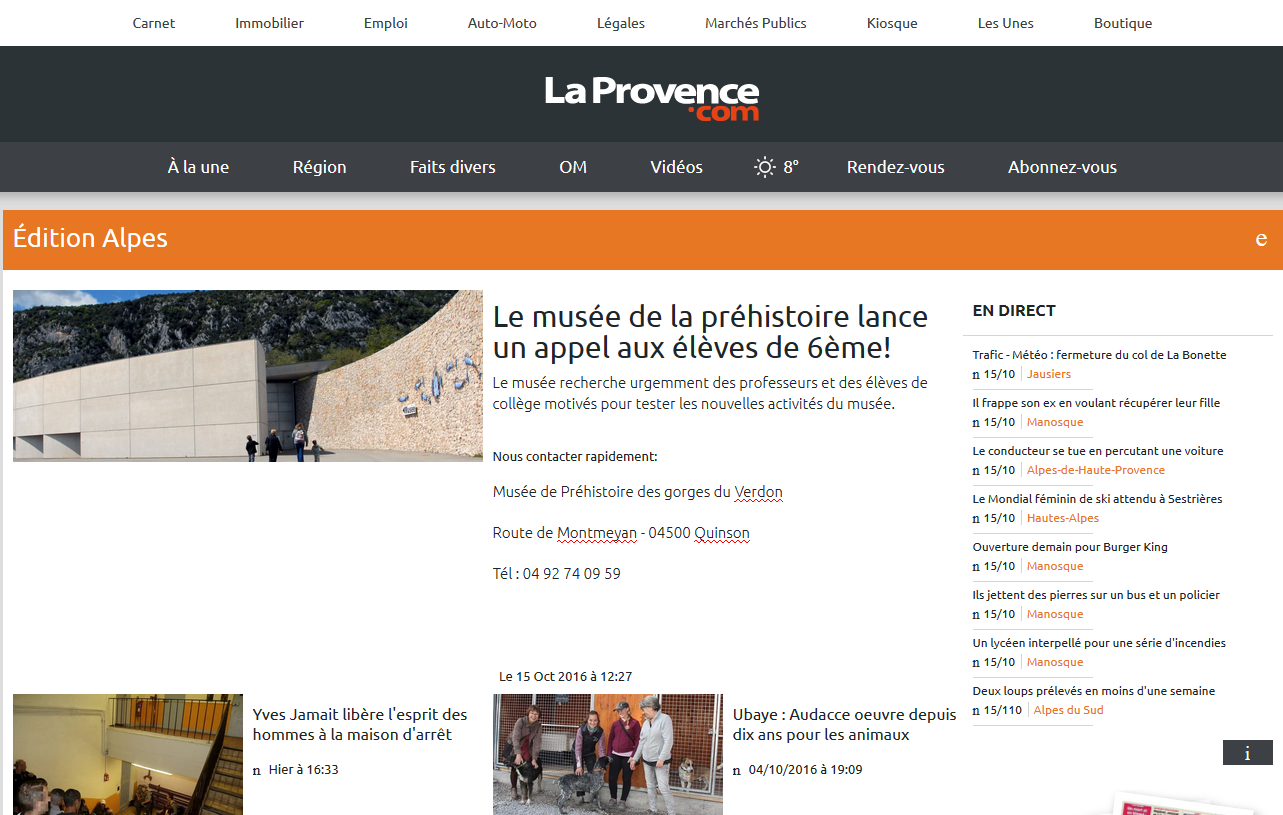 Programme de la journée :10h20 11h00 : le médiateur/ médiatrice  nous présente rapidement le musée et vous donne des conseils pour bien se repérer et savoir où trouver des informations dans le musée.11h00 - 12h30 : Mission à accomplir12h30-13h30 : pause déjeuner13h30/14h00-16h00 : 3 Ateliers : le feu/les arts/la poterie + découverte des métiers du musée avec interview à réaliser.